5.3.23.1 Woolloongabba Centre5.3.23.1.1 Location and extent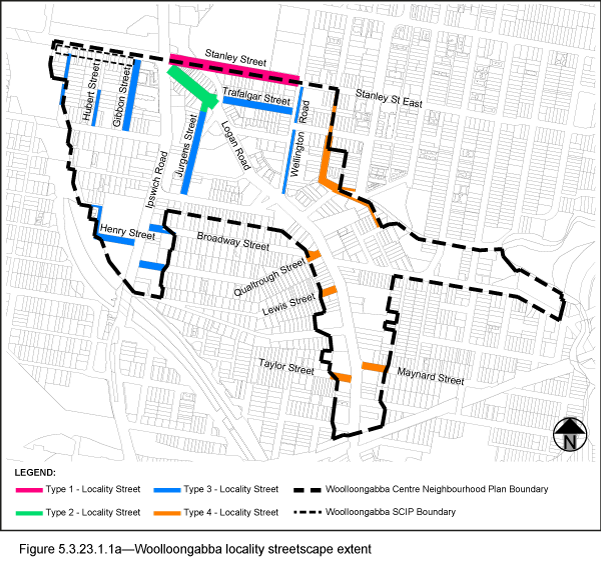 The Locality Streets in the Woolloongabba centre neighbourhood plan area are indicated on the Streetscape hierarchy overlay map and on Figure 5.3.23.1.1a.All streetscape works occurring within the Locality Streets indicated in Figure 5.3.23.1.1a, must comply with the character specified in this document.Streetscapes outside these areas may be developed in keeping with this character, at the discretion of the developer and subject to Council approval.5.3.23.1.2 Standard footway elements and materialsThese locality guidelines are to be read in conjunction with Chapter 3 – Road corridor design of the Infrastructure design planning scheme policy.Footway upgrades are to include new surfacing, new or reinstated kerb and channel, driveways, pedestrian kerb crossings, tactile markers, roof water drainage line connections, service pit lids, street trees, garden beds, furniture and pedestrian lighting applicable to the streetscape type.The scope, layout and detail of the footway upgrades are to be agreed on a site by site basis through the development assessment process.5.3.23.1.3 Streetscape hierarchy5.3.23.1.3.1 Streetscape types overviewThe locality streets within the Woolloongabba centre neighbourhood plan area are exceptions to the standard streetscape hierarchy.The streetscape type, layout and materials for locality streets in this area are shown in Figure 5.3.23.1.1a and outlined in the following sections.5.3.23.1.3.1.1 Type 1 Locality StreetThe streetscape specifications for Type 1 Locality Street are outlined in Table 5.3.23.1.3.1.1A and shown in Figure 5.3.23.1.1a.Where the verge width is less than 3.75m refer to Table 5.3.23.1.3.1.1B below.Where the verge width is 3.75m or greater refer to Chapter 3 – Road corridor design for the standard Subtropical boulevard major (NS1) streetscape treatment specifications.Table 5.3.23.1.3.1.1A –Locality street type 1 and specificationsTable 5.3.23.1.3.1.1B –Type 1 Locality street footway width exception5.3.23.1.3.1.2 Type 2 Locality Street (Antiques Precinct)The streetscape specifications for Type 2 Locality Street are outlined in Table 5.3.23.1.3.1.2A and shown in Figure 5.3.23.1.1a.Table 5.3.23.1.3.1.2A –Locality street type 2 and specifications5.3.23.1.3.1.3 Type 3 Locality StreetThe streetscape specifications for Type 3 Locality Street are outlined in Table 5.3.23.1.3.1.3A and shown in Figure 5.3.23.1.1a.Table 5.3.23.1.3.1.3A –Locality street type 3 and specificationsTable 5.3.23.1.3.1.3B –Type 3 Locality street footway width exception5.3.23.1.3.1.4 Type 4 Locality StreetThe streetscape specifications for Type 4 Locality Street are outlined in Table 5.3.23.1.3.1.4A and shown in Figure 5.3.23.1.1a.Table 5.3.23.1.3.1.4A –Locality street type 4 and specificationsTable 5.3.23.1.3.1.4B –Type 4 Locality street footway width exception5.3.23.1.4 Planting5.3.23.1.4.1 Street treesStreet trees are permitted as identified for each Locality streetscape type in Table 5.3.23.1.3.1.1A, Table 5.3.23.1.3.1.2A, Table 5.3.23.1.3.1.3A and Table 5.3.23.1.3.1.4A.Table 5.3.23.1.4A sets out the approved street tree species for use on the various streets within the Woolloongabba centre neighbourhood plan area.Each street has a minimum of two approved street tree species to encourage variety and diversity within the precinct.Where two or more street trees are required on the same development frontage, a mixture of the appropriate species as listed in Table 5.3.23.1.4A is required.5.3.23.1.4.2 Garden bedsGarden beds are permitted as identified for each Locality streetscape type in Table 5.3.23.1.3.1.1A, Table 5.3.23.1.3.1.2A, Table 5.3.23.1.3.1.3A and Table 5.3.23.1.3.1.4A.Shrub and groundcover species are to be selected from Table 5.3.23.1.4B.Table 5.3.23.1.4A —Street treesTable 5.3.23.1.4B —Shrub and groundcover speciesSpecificationsType 1 Locality Street treatmentVerge widthRetain existing width.Unobstructed pavement widthRefer to Table 5.3.23.1.3.1.1B.DescriptionFull width pavement.Paving materialsType: Exposed aggregate standard Portland Grey concreteColour: 'Victoria Falls' (90% Blue Heeler and 10% Winter Brown)Supplier: Hanson Code IE251AF61, Boral or approved equivalentTactile paving(consistent with BSD-5218) Type: Concrete tactileSupplier: Chelmstone, Urbanstone or approved equivalentColour: CCS ‘Voodoo’DrivewaysExposed aggregate to match footpath.Garden bedsGarden beds are permitted in accordance with Table 5.3.23.1.3.1.1B.Garden beds located adjacent to kerb are to be:1.5m minimum spacing between garden beds;Maximum 10m long;Layout and length of garden beds to accommodate car parking and other kerbside allocation.Street treesStreet trees are permitted in accordance with Table 5.3.23.1.3.1.1B.Street trees include:All trees are a minimum of 750mm from the nominal face of kerb and 600mm from edges of pavement;A mix of tree species is laid out in an informal manner with clusters of trees closely spaced in some locations;Medium and small crown trees are to be planted at 2m to 6m centres;Large crown feature trees are to be planted at minimum 10m centres.Trees planted in: Garden beds or tree grates.Tree grates: 1.6m x 1.2m tree grates are used where adjacent to the kerb.FurnitureProvide furniture where the footpath width allows and in accordance with the standard specifications in 3.7.6 Design standards for street furniture.All furniture to be located outside of the unobstructed pavement area.Verge widths (from nominal face of kerb)Garden bed widthStreet treesUnobstructed pavement width2.50m – 3.14m1.15mYes1.2m – 1.8m3.15m – 3.74m1.2mYes1.8m – 2.4m3.75m+Default subtropical boulevard SB1 – 3.75m treatment. Refer to Chapter 3 – Road corridor design for standard specifications.Default subtropical boulevard SB1 – 3.75m treatment. Refer to Chapter 3 – Road corridor design for standard specifications.Default subtropical boulevard SB1 – 3.75m treatment. Refer to Chapter 3 – Road corridor design for standard specifications.SpecificationsType 2 Locality Street treatmentVerge widthRetain existing width.Unobstructed pavement widthRetain existing width.DescriptionFull width pavement.Paving materialsType: Honed coloured concrete with Sawcut PatternSupplier: Hanson ('Racona' - code IP321AC01), Boral or approved equivalentColour: CCS ‘Liquorice’, Aggregate –90% Blue Heeler + 10% Winter BrownTactile pavingType: Concrete tactile paverSupplier: Chelmstone, Urbanstone or approved equivalentColour: CCS 'Voodoo'Kerb and channelType: Langwarren Blue Honed FinishSupplier: Stonevue Urbanvue PaverSize: 200 x 400 x 85mmDrivewaysTo match adjacent footpath finish.Garden bedsYesStreet treesLayout: Single trees in porous paving finished tree pit and trees in garden beds.Porous paving tree pit: SureSet Stone cream coloured crushed aggregate, 5mm – 10mm range or approved equivalentFurnitureDrinking fountain:Supplier: Urban Fountains and Furniture Apollo 900 or approved equivalent.Finish: Stainless SteelBollards:Supplier: Street Furniture Australia Slim Series 118mm round x 910mm high with Flat Head 86F.Finish: Stainless SteelSpecificationsType 3 Locality Street treatmentVerge widthRetain existing width.Unobstructed pavement widthRefer to Table 5.3.23.1.3.1.3B.DescriptionFull width pavementPaving materialsType: Exposed aggregate standard Portland Grey concreteSupplier: Hanson , Boral or approved equivalent Colour: 'Victoria Falls' (90% ‘Blue Heeler’ and 10% ‘Winter Brown’)Tactile pavingType: Concrete tactile usesSupplier: Chelmstone, Urbanstone or approved equivalentColour: CCS ‘Voodoo’DrivewaysTo match adjacent footpath finish.Garden bedsGarden beds are permitted in accordance with Table 5.3.23.1.3.1.3B.Street treesStreet trees are permitted in accordance with Table 5.3.23.1.3.1.3B.Street trees include:All tree centrelines are 750mm from the nominal face of the kerb and a minimum of 600mm from the edges of the pavement;A mix of tree species laid out in an informal manner with clusters of trees;Medium and small crown trees to be planted at minimum 2m spacing, if within garden beds, or minimum 6m spacing outside of garden beds;Large crown feature trees to be planted at minimum 10m centres.Tree grates: 1.6m x 1.2mLayout:A mix of species, in a single row at the rear of kerb;To be planted as singles and in pairs or clusters.Planting: Trees are planted in garden beds or tree grates.FurnitureProvide furniture where the footpath width allows and in accordance with the standard specifications in 3.7.6 Design standards for street furniture.All furniture is to be located outside of the unobstructed pavement area.Verge widths (from nominal face of kerb)Garden bed widthStreet treesUnobstructed pavement widthLess than 2.1mNo garden bedsNoFull width2.1m – 2.49m750mm – 1.15mNo1.2m2.50m – 3.14m1.15mYes1.2m – 1.8m3.15m – 3.74m1.2mYes1.8m – 2.4m3.75m1.2mYes2.4mSpecifications Type 4 Locality Street treatmentVerge widthRetain existing width.Unobstructed pavement widthRefer to Table 5.3.23.1.3.1.4B.DescriptionConcrete footpath in turf.Paving materialsBroom Finished: Standard Portland Grey concrete.Tactile pavingType: Concrete tactile usesSupplier: Chelmstone, Urbanstone or approved equivalentColour: CCS ‘Voodoo’DrivewaysBroom finished Portland Grey concrete.Turf widthTurf is required in accordance with Table 5.3.23.1.3.1.4B.Garden bedsNo.Street treesStreet trees are permitted in accordance with Table 5.3.23.1.3.1.4B.Street trees include:All trees minimum of 750mm from nominal face of kerb and 600mm from edges of pavement.Mix of tree species laid out in an informal manner with clusters of trees;Medium and small crown trees to be planted at minimum 2m spacing, if within garden beds, or minimum 6m spacing outside of garden beds;Large crown feature trees to be planted at minimum 10m centres.Layout: Street trees are a mix of species, in a single row at the rear of kerb. Trees to be planted as singles and in pairs or clusters.
Trees planted in: Mulched tree planting area in turf.FurnitureNo furniture.Verge widths (from nominal face of kerb)Pavement widthTurf strip adjacent kerb – minimum widthTurf strip at rear of vergeStreet treesDistance between tree and edge of pavement Less than 2.1mFull widthNo turfNoneNoN/A2.1m – 2.49m1.2m750mm – 1.14mNoneNoN/A2.50m - 3.14m1.2m1.15m – 1.79mNoneYes550mm – 1.19m3.15m - 3.74m1.8m1.2m – 1.69mNoneYes600mm – 1.09m3.75m1.8m1.3m0.5mYes600mmStreetTree speciesAlbion StreetSyzygium luehmanniiXanthostemon chrysanthusBroadway StreetMelaleuca bracteataCallistemon viminalisBuranda StreetTabebuia argenteaDelonix regiaDeshon StreetHarpullia pendulaLophostemon confertusGibbon StreetCassia siameaSyzygium luehmanniiHampton StreetCallistemon viminalisTabebuia argenteaHawthorne StreetCallistemon viminalisDelonix regiaHenry StreetGrevillea baileyanaBuckinghamia celsissimaHolden StreetMelaleuca bracteataCallistemon viminalisHubert StreetCupaniopsis anacardioidesTabebuia roseaIpswich RoadFlindersia schottianaBrachychiton acerifoliusLophostemon confertusJurgen StreetCassia fistulaJacaranda mimosifoliaLewis StreetMelaleuca bracteataLophostemon confertusLogan RoadCupaniopsis anacardioidesFlindersia brayleyanaHarpullia pendulaLivistona dicepensSyzygium jambosWaterhousia floribundaLogan Road – Locality Street Type 2Brachychiton acerifoliusRoystonea regiaLonglands StreetCupaniopsis anacardiodesTabebuia argenteaLucinda StreetMelaleuca quinquenerviaCallistemon viminalisMaynard StreetHarpullia pendulaTabebuia roseaMountjoy StreetCallistemon “Eureka”Melaleuca quinquenerviaNile StreetCupaniopsis anacardioidesPeltophorum pterocarpumNorman StreetPeltophorum pterocarpumMelaleuca bracteataOverend StreetMelaleuca quinquenerviaLophostemon confertusQualtrough StreetMelaleuca quinquenerviaCallistemon viminalisReid StreetAcmena smithiiTristaniopsis laurinaStanley Street EastBrachychiton acerifoliusSyzigium jambosWaterhousia floribundaTaylor StreetMelaleuca linariifoliaCallistemon viminalisToohey StreetMelaleuca linariifoliaCallistemon salignusTrafalgar StreetBrachychiton acerifoliusBuckinghamia celsissimaVanda StreetHarpullia pendulaBuckinghamia celsissimaWalker StreetBrachychiton acerifoliusBuckinghamia celsissimaWellington RoadBrachychiton acerifoliusJacaranda mimosifoliaSyzygium francisiiWaterhousia floribundaStreetShrubs and groundcovers speciesLogan Road Antiques Precinct – Locality Street Type 2Cordyline fruticosa ‘Rubra’Philodendron ‘Xanadu’Strelitzia reginaeDianella ‘Little Jess’All other street types in Woolloongabba (where applicable)Dianella spp.Dietes bicolourLiriope ‘Evergreen Giant’Myoporum ellipticumThemeda ‘Mingo’Trachelospermum spp.